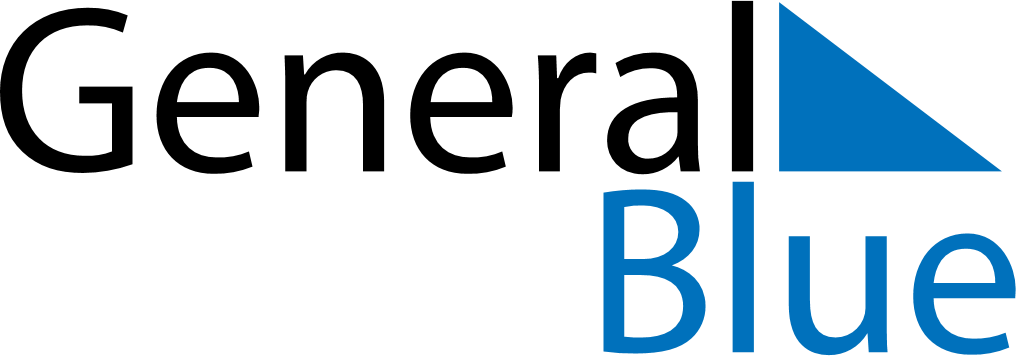 February 2024February 2024February 2024February 2024February 2024February 2024Balloch, Scotland, United KingdomBalloch, Scotland, United KingdomBalloch, Scotland, United KingdomBalloch, Scotland, United KingdomBalloch, Scotland, United KingdomBalloch, Scotland, United KingdomSunday Monday Tuesday Wednesday Thursday Friday Saturday 1 2 3 Sunrise: 8:14 AM Sunset: 4:48 PM Daylight: 8 hours and 33 minutes. Sunrise: 8:12 AM Sunset: 4:50 PM Daylight: 8 hours and 37 minutes. Sunrise: 8:11 AM Sunset: 4:53 PM Daylight: 8 hours and 42 minutes. 4 5 6 7 8 9 10 Sunrise: 8:09 AM Sunset: 4:55 PM Daylight: 8 hours and 46 minutes. Sunrise: 8:07 AM Sunset: 4:57 PM Daylight: 8 hours and 50 minutes. Sunrise: 8:05 AM Sunset: 4:59 PM Daylight: 8 hours and 54 minutes. Sunrise: 8:02 AM Sunset: 5:01 PM Daylight: 8 hours and 58 minutes. Sunrise: 8:00 AM Sunset: 5:04 PM Daylight: 9 hours and 3 minutes. Sunrise: 7:58 AM Sunset: 5:06 PM Daylight: 9 hours and 7 minutes. Sunrise: 7:56 AM Sunset: 5:08 PM Daylight: 9 hours and 11 minutes. 11 12 13 14 15 16 17 Sunrise: 7:54 AM Sunset: 5:10 PM Daylight: 9 hours and 16 minutes. Sunrise: 7:52 AM Sunset: 5:12 PM Daylight: 9 hours and 20 minutes. Sunrise: 7:50 AM Sunset: 5:15 PM Daylight: 9 hours and 24 minutes. Sunrise: 7:47 AM Sunset: 5:17 PM Daylight: 9 hours and 29 minutes. Sunrise: 7:45 AM Sunset: 5:19 PM Daylight: 9 hours and 33 minutes. Sunrise: 7:43 AM Sunset: 5:21 PM Daylight: 9 hours and 38 minutes. Sunrise: 7:41 AM Sunset: 5:23 PM Daylight: 9 hours and 42 minutes. 18 19 20 21 22 23 24 Sunrise: 7:38 AM Sunset: 5:25 PM Daylight: 9 hours and 47 minutes. Sunrise: 7:36 AM Sunset: 5:28 PM Daylight: 9 hours and 51 minutes. Sunrise: 7:33 AM Sunset: 5:30 PM Daylight: 9 hours and 56 minutes. Sunrise: 7:31 AM Sunset: 5:32 PM Daylight: 10 hours and 0 minutes. Sunrise: 7:29 AM Sunset: 5:34 PM Daylight: 10 hours and 5 minutes. Sunrise: 7:26 AM Sunset: 5:36 PM Daylight: 10 hours and 10 minutes. Sunrise: 7:24 AM Sunset: 5:39 PM Daylight: 10 hours and 14 minutes. 25 26 27 28 29 Sunrise: 7:21 AM Sunset: 5:41 PM Daylight: 10 hours and 19 minutes. Sunrise: 7:19 AM Sunset: 5:43 PM Daylight: 10 hours and 23 minutes. Sunrise: 7:16 AM Sunset: 5:45 PM Daylight: 10 hours and 28 minutes. Sunrise: 7:14 AM Sunset: 5:47 PM Daylight: 10 hours and 33 minutes. Sunrise: 7:11 AM Sunset: 5:49 PM Daylight: 10 hours and 37 minutes. 